FORM FOUR EXAMINATION441/2 HOMESCIENCE(CLOTHING CONSTRUCTION)(PRACTICAL)END OF TERM TWO EXAMINATIONSTIME:21/2 HOURSAUGUST/SEPTEMBER 2022INSTRUCTIONS TO CANDIDATESThis paper consists of 4 printed pagesCandidates should check the question paper to ascertain that all the pages are printed as indicated and that no questions are missingCandidates must use the machine stitches appropriately in the construction of the garmentHand stitches used instead of machine stitches will not be markedHand stitches will only be allowed for the making of hemming and tacking stitches.A pattern of a girls dress has been provided.You are advised to study the sketches,instructions and layout carefully before you begin the testMaterials provided1.Pattern pieces for the dressA-Bodice FrontB.Bodice BackC.Skirt FrontD. Skirt BackE. SleeveF.Collar 2. Light weight cotton poplin fabric 65cm long by 90cm wide.3. Sewing thread to match the fabric4. One large envelopeTHE TESTUsing the materials provided, cut out and make the LEFT SIDE of the girls dress to show the following processes:a) Cutting out(15 marks)b) Making of the dart at the Front bodice(6 marks)c) Making of the shoulder seam using a double stitched seam(8marks) d) Making of the side seam on the bodice and skirt using an open seam(13 marks)e) Attaching of bodice pieces to the skirt pieces using a plain seam and neatening half of the back seam using loop stitches(10marks)f) Preparation of the collar(8marks)g) Attaching of the collar using a crossway strip(9marks)h) Making of the underarm seam using an open seam(6marks)i) Preparation and attachment of the sleeve .Do not trim or neaten the seam allowance(81/2marks)j) Overall presentation(61/2 )marksOMITThe management of the lower hem of the skirt and the bodice441/2 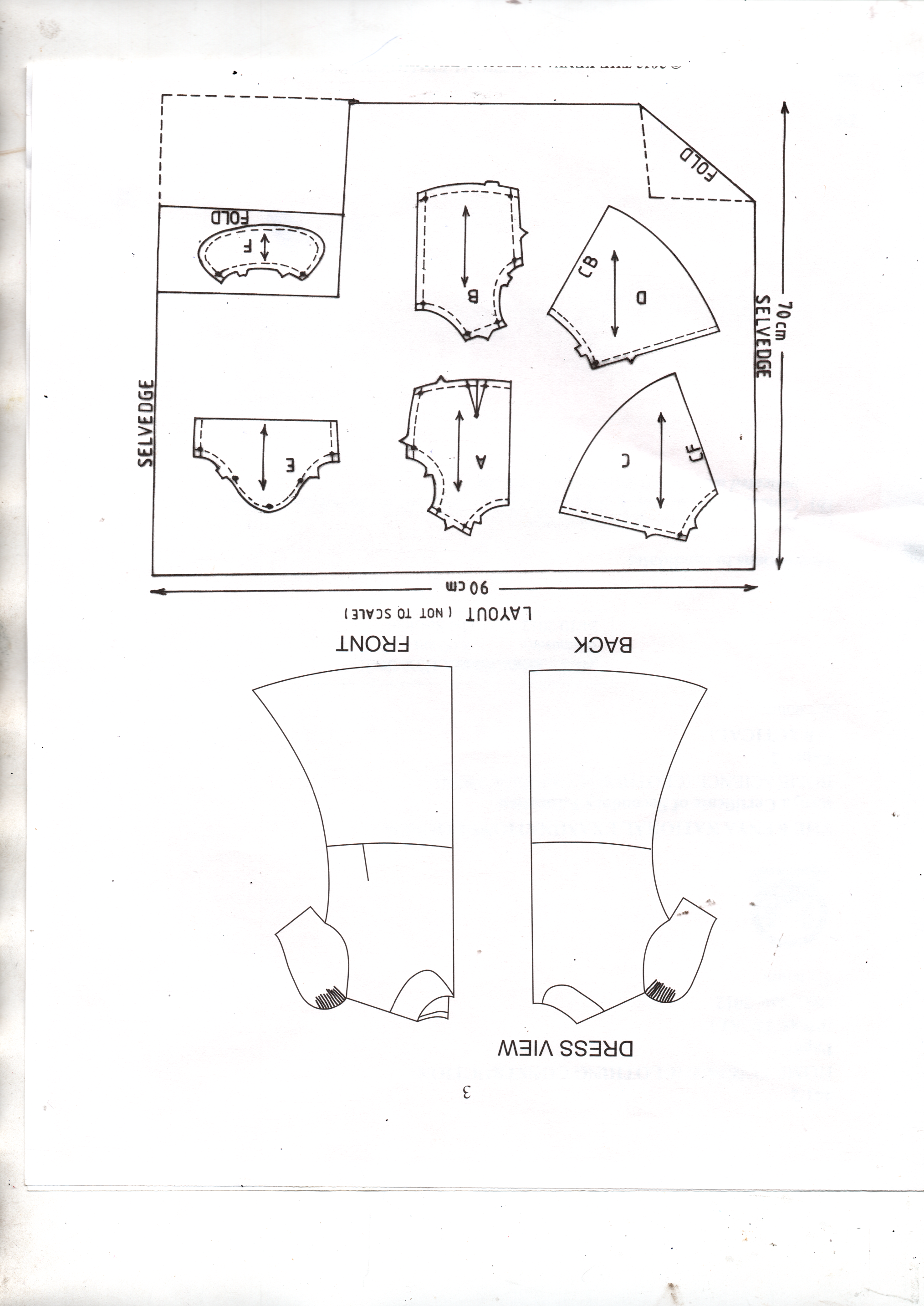 